Los Estándares de Preparación Para la Universidad y la Carrera en Inglés: Convención: Convenciones de Uso constan de 19 estándares. Nos hemos centrado en 7. Para ver la lista completa de estándares asociados a las Convenciones de Uso, consulta los Estándares de Preparación C&C.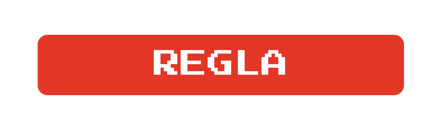 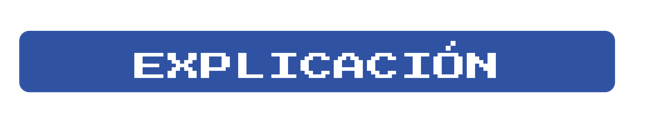 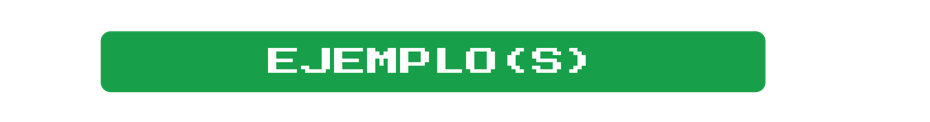 Uso de PalabrasUsa la palabra adecuada en las parejas que se confunden con frecuencia.Concordancia Entre Sujeto y VerboEl sujeto y el verbo deben concordar en número. Si el sujeto es singular, usa la forma singular del verbo. Si el sujeto es plural, usa la forma plural del verbo.Verbos IrregularesVerbos que no siguen el patrón normal de tiempo y participio pasado.Comparativos y SuperlativosEn general, los adjetivos comparativos terminan en -er o usan las palabras more o less. Los adjetivos superlativos terminan en -est o usan las palabras most y least.Who contra WhomWho es el SUJETO de la frase.Whom es el OBJETO de la frase.Tiempos Verbales Simples y CompuestosCuando uses verbos irregulares, asegúrate de que los uses correctamente.Pronombres ReflexivosCuando te refieras al sujeto, usa el pronombre reflexivo correcto, por ejemploI ← myselfwe ← ourselves.